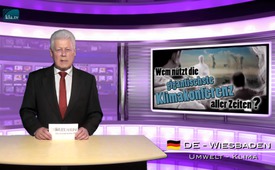 Wie heeft baat bij de meest gigantische klimaatconferentie aller tijden?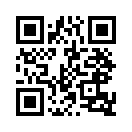 Volgens de onderzoekgegevens van gerenommeerde wetenschappers is de oorzaak voor de klimaatopwarming niet terug te leiden op de mensen. We berichtten uitvoerig over dit thema in de uitzending “ Klimaatconferentie in Parijs : staan wij voor een catastrofe die door de mens wordt gemaakt?”Volgens de onderzoekgegevens van gerenommeerde wetenschappers is de oorzaak voor de klimaatopwarming niet terug te leiden op de mensen. We berichtten uitvoerig over dit thema in de uitzending “ Klimaatconferentie in Parijs : staan wij voor een catastrofe die door de mens wordt gemaakt?” 

Vandaag onderzoeken wij de vraag:" Wie heeft er baat bij de klimaatverandering, die - naar men beweert- door CO2 wordt veroorzaakt en die moet worden bestreden met grote financiële middelen!" 

Eerst bekijken we welke bindende klimaatdoelen moesten worden bereikt n.a.v. de klimaattop in Parijs.
- Fossiele doelen: dat betekent niet vernieuwbare grondstoffen voor de opwekking van energie, zoals kolen, en de onterecht als fossiel ingedeelde olie en gas, moeten worden verminderd. In plaats daarvan moet worden geïnvesteerd in vernieuwbare energie, evenals in energiewinning door wind en zon. 
- Alle 195 landen moesten ertoe overgehaald worden om bindende toezeggingen te doen met betrekking tot de klimaatdoelen. 
- Bovendien moeten de rijke industrielanden de armere – zogezegd gedupeerd als gevolg van de klimaatverandering – financieel ondersteunen.

 Hier zij kort vermeld, dat er wel zeer ernstige milieuproblemen zijn in de ontwikkelingslanden, bv. droogte en overstromingen als gevolg van massieve ontbossing.  Die hebben echter niets te maken met de CO2-uitstoot. 

Welk financieel gevolg heeft de wereldwijd overeengekomen CO2-beperking?

Nu, al in 1997 werd door het Kyoto-protocol een beperking schriftelijk vastgelegd van de uitstoot van zogenaamde “broeikasgassen”. Iedere land wordt een bepaalde grenswaarde toegestaan voor emissie ( uitstoot ) van deze gassen, die niet mag worden overschreden.

Ondertussen is er een levendige handel ontstaan met de zogenaamde emissierechten, de CO2-certificaten. Ondernemingen die hun CO2-quotum overschrijden, kunnen bij andere ondernemingen, die hun quota niet ten volle benutten, vrije quota kopen. Zij kunnen ook naar handelsbeurzen gaan, waar ondertussen intensief wordt gespeculeerd met emissie-documenten. Volgens de regels van vraag en aanbod, is bij de voorgeschreven vermindering van de CO2-uitstoot een aardige prijsstijging geprogrammeerd die tot in de biljoenen reikt. Het grootste deel van de emissiehandel wordt gecontroleerd door de Amerikaanse termijnbeurs “ICE Futures U.S.”. Deze is in handen van grote banken, zoals Goldman Sachs, J.P.Morgan, Bank of America en Citigroup.

Bekijkt men het enorme winstpotentieel van de emissiehandel, dan begrijpt men meteen waarom alles in het werk werd gesteld om zo mogelijk alle 195 deelnemende landen van de klimaatconferentie te overhalen tot vermindering van hun CO2-emissies. Door een ongeëvenaard lobbywerk en media-propaganda, evenals door beloften van miljarden investeringen aan arme landen, kon een acceptatie worden bereikt voor de zogenaamde klimaatmaat-regels. Pas als er genoeg landen bij zijn, kan men geleidelijk overgaan naar een wereldwijde klimaat-dictaat-spiraal. 

Nu wordt zichtbaar, tot wat voor een gigantisch macht- en controleapparaat deze klimaatraad zich ontwikkelt, doordat zij globaal een systeem oplegt van CO2-emissiebeperking. Dit loopt uit op niets minder dan op de totale controle van de globale energieproductie, waarbij tenslotte een paar grote banken de profiteurs zijn.door Anne G.Bronnen:Michael-Kent-Depesche „Eine unbequemere Wahrheit“, Sonderdruck der Nrn. 12,13,14,15/2010, Sabine Hinz Verlag Kirchheim

www.bueso.de/artikel/vollig-verruckt-wie-co2-handel-funktioniert

www.handelsblatt.com/finanzen/anlagestrategie/zertifikate/nachrichten/emissionszertifikate-das-milliardengeschaeft-mit-dem-abgashandel-seite-2/3531832-2.html

www.advantag.de/maerkte/eu-emissionshandelDit zou u ook kunnen interesseren:#Klimaat - www.kla.tv/KlimaatKla.TV – Het andere nieuws ... vrij – onafhankelijk – ongecensureerd ...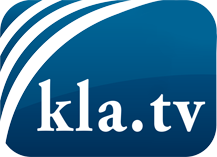 wat de media niet zouden moeten verzwijgen ...zelden gehoord van het volk, voor het volk ...nieuwsupdate elke 3 dagen vanaf 19:45 uur op www.kla.tv/nlHet is de moeite waard om het bij te houden!Gratis abonnement nieuwsbrief 2-wekelijks per E-Mail
verkrijgt u op: www.kla.tv/abo-nlKennisgeving:Tegenstemmen worden helaas steeds weer gecensureerd en onderdrukt. Zolang wij niet volgens de belangen en ideologieën van de kartelmedia journalistiek bedrijven, moeten wij er elk moment op bedacht zijn, dat er voorwendselen zullen worden gezocht om Kla.TV te blokkeren of te benadelen.Verbindt u daarom vandaag nog internetonafhankelijk met het netwerk!
Klickt u hier: www.kla.tv/vernetzung&lang=nlLicence:    Creative Commons-Licentie met naamgeving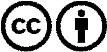 Verspreiding en herbewerking is met naamgeving gewenst! Het materiaal mag echter niet uit de context gehaald gepresenteerd worden.
Met openbaar geld (GEZ, ...) gefinancierde instituties is het gebruik hiervan zonder overleg verboden.Schendingen kunnen strafrechtelijk vervolgd worden.